Annex 1.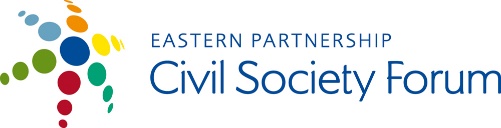 First & last name [please fill in]Topic Task 1. Elaboration of the TORs (one TORs for the series of policy papers covering all the topics)Task 2. Selection of research teams (maximum 9 selection processes)Task 3. Refinement pre-research details (for maximum 9 policy papers)Select all that applies to you based on expertise and availability Select all that applies to you based on expertise and availability Select all that applies to you based on expertise and availability Select all that applies to you based on expertise and availability Decentralisation and local government in the EaP countries (WG1) Freedom of speech and media in the COVID-19 context (WG1) SMEs digital transformation in the EaP countries in COVID-19 times: challenges and digital solutions (WG2) Waste and water management and transition to circular economy (WG3) COVID-19 effects on transport  (WG3)Digital literacy in EaP countries (WG4) Access to online and offline education in EaP countries (WG4) Impact of COVID-19 on labour migration from EaP countries to the EU (WG5) Framework policy paper* 